Bocskai István Református Oktatási Központ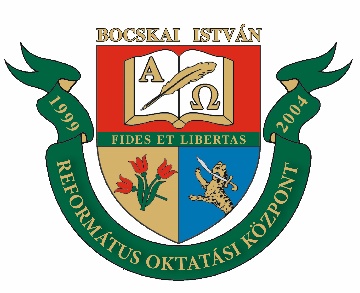 Óvoda, Általános Iskola, Gimnázium,Szakgimnázium, Szakközépiskola, Alapfokú Művészeti Iskola és KollégiumOM azonosító: 032614 2314 Halásztelek, Rákóczi F. u.17.Tel./fax: 24/517-250 e-mail: bocskai.gimnazium@reformatus.huTörténelemtanári állásMunkavégzés helyeBocskai István Református Oktatási Központ Középiskolája2314 Halásztelek, II. Rákóczi Ferenc út 17.Munkaidőrészmunkaidő vagy teljes munkaidő, óraadó is akárElőnyEzen a területen szerzett tanítási tapasztalat, de akár gyakornokok jelentkezését is szívesen fogadjukMunkába lépés időpontja2020. augusztusJogviszony időtartamahatározott idejű munkaszerződés az első évben, mely utána határozatlanná válhatElvárt végzettségEgyetemIlletmények, juttatásokpedagógus bértábla szerinti bér, cafétériaA halásztelki Bocskai István Református Oktatási Központ folyamatos bővülés miatt keres a 2020/21-es tanévtől hosszú távra középiskolai informatikatanárt. Szakmai tapasztalat tanítás területén, szakmai informatikai tantárgyak oktatása. Akár gyakornokok jelentkezését is várjuk. Jelentkezés a bocskai.gimnazium@reformatus.hu-ra elküldött önéletrajzzal lehet. Érdeklődni lehet a 70/2231413-as telefonszámon.